		JÄSENTIEDOTE 1/2023
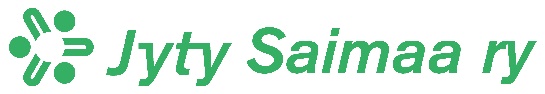 Hyvää kuluvaa vuotta teille kaikille Jyty Saimaa ry:n jäsenille. Kuten huomaatte uusi yhdistyksemme nimi, on otettu käyttöön 2.1.2023.Toivotan kaikki entisen Jyty E-KSOTE Lappeenranta ry:n jäsenet tervetulleeksi Jyty Lappeenranta ry:n jäsenten joukkoon. Nyt olemme kaikki yhtä ja samaa Jyty Saimaa ry:n jäseniä. Toivottavasti hoidamme teidän jäsenten edunvalvontaa ja kaikkia muitakin asioita yhtä hyvin kuin ennenkin ja tietysti vielä entistä paremmin.Uudet muoviset jäsenkortit on tilattu ja niiden pitäisi tulla piakkoin postissa.Tarkistakaa jäsentietonne jässärissä. Tarkistakaa palkkakuitistanne, että jäsenmaksunne on peritty. Yhdistyksen puheenjohtaja on Seija Hovi-Kuikko seija.hovi73@gmail.com 0400 658753Sihteeri Päivi Räsänen prasanen27@gmail.com Jäsenasiainhoitaja Sari Papinniemi saripapinniemi@gmail.com Taloudenhoitaja Päivi Ikonen paiviko@gmail.com Koulutus- ja tiedotusvastaava Essi Husu tiedotus.jytysaimaa@gmail.com Laittakaa Essille ilmoitukset, hyväksymispyynnöt kursseille ilmoittautumisistanne.Vapaa-aikavastaava Ella Husu jytyavapaa.aikaan@gmail.com Ellalle voitte laittaa ehdotuksia vapaa-aikatoiminnasta.Yhdistyksen jäsenmäärä vuoden alussa oli 519.Tiedotamme ensimmäisen hallituksen kokouksen jälkeen yhdistyksen toiminnasta lisää. Päivitämme mm. jäseneduista uintietua.Tapahtumat, ilmoittautumiset tapahtumiin, luottamusmiesten yhteystiedot, hallituksen yhteystiedot, jäsenedut, kuukausiarvonta jne. löytyvät kotisivuilta.              Yhdistyksen kotisivuille pääsee osoitteesta https://jytysaimaa.jytyliitto.net/Vapaa-aikaa toimintaa helmikuussa! Perjantaina 17.2 klo 17.00-19.00 pääsemme tutustumaan Padel Club Lappeenrantaan. Padel on mailapeli, joka on yhdistelmä tennistä ja squashia. Tervetuloa kokeilemaan padelia! Saamme mailat, pallot ja ohjauksen paikan päältä. Mukaan tarvitset sisäpelikengät, rennon vaatetuksen ja juomapullon. Paikanpäällä on pukuhuoneet ja mahdollisuus käydä jännittävien pelihetkien jälkeen suihkussa. Ilmoittautuminen on avattu kotisivuilla!  Mukaan mahtuu 16 innokkainta pelaajaa (vähintään 8 pelaajaa, että padel toteutetaan). Omavastuu 10 € kerätään paikan päällä. Olkaa rohkeasti yhteydessä niin hallitukseen, toimihenkilöihin kuin luottamusmiehiinkin. Mukavaa talven jatkoa! t. pj. Seija